大阪府立中央図書館バリアフリー映画上映会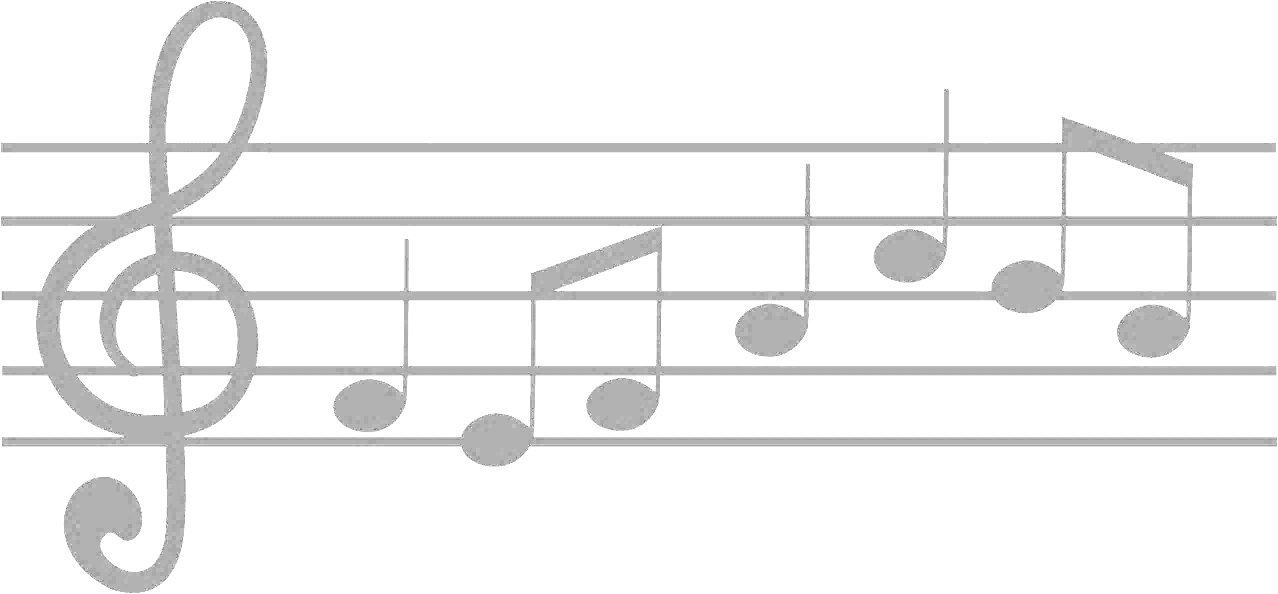 くちびるに歌を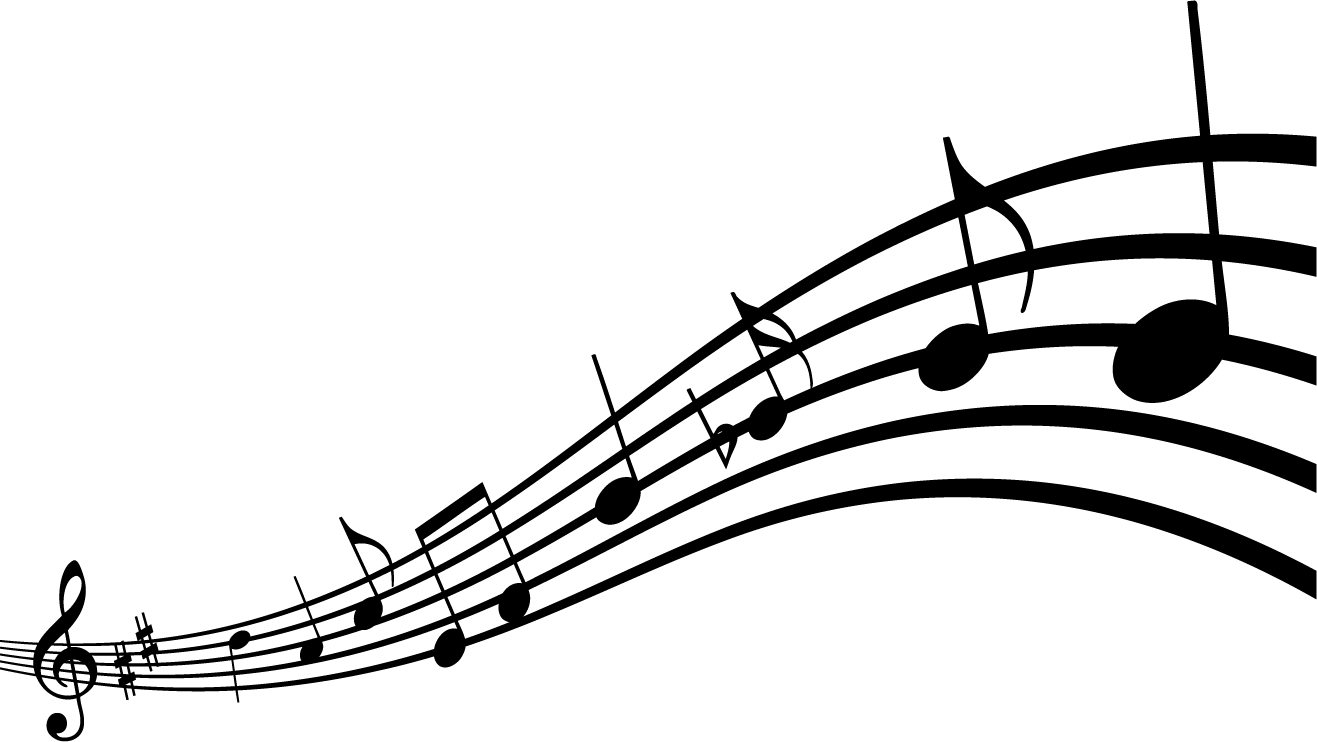 音声ガイドと字幕がついたバリアフリー映画で上映します。どなたでもご参加いただけます。日時：2017年7月9日（日曜日）13時30分開始（13時より受付）会場：大阪府立中央図書館　ライティホール定員：200名　参加費無料（事前申込制）受付・司会進行に手話通訳を配置します。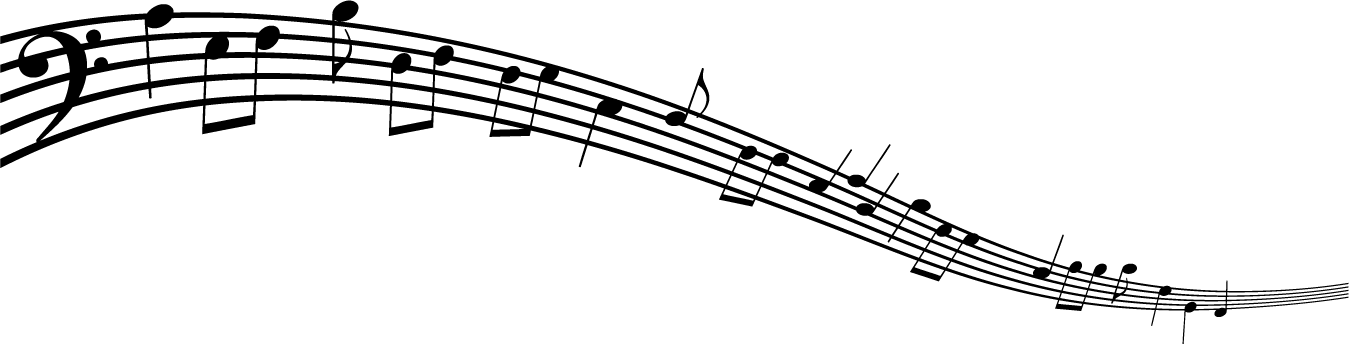 要約筆記・手話通訳・磁気ループ・車椅子利用・駅からの送迎など、配慮が必要な方は7月4日(火曜日)までにご連絡ください。あらすじ		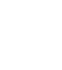 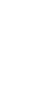 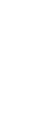 長崎県の離島・五島列島。臨時教師として故郷の中学校に赴任したピアニストの柏木（新垣）は、頑なにピアノを弾かない中、嫌々合唱部の顧問になる。コンクールの課題曲は、『手紙 ～拝啓 十五の君へ～』。柏木は、部員たちに書かせた15年後の自分への手紙をきっかけに、明るくふるまう生徒たちが、それぞれ悩みを抱え、みんながひとつになる合唱に救いを求めていたことを知る…あらゆる世代に勇気と感動を与える、現代版「二十四の瞳」ともいえる感動作！原作／中田永一『くちびるに歌を』（小学館刊）制作年／2015年　上映時間／2時間12分出演／新垣結衣（『リーガルハイ』『逃げるは恥だが役に立つ』） 木村文乃　桐谷健太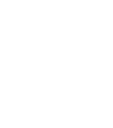 協力：住友商事大阪府立中央図書館／指定管理者　長谷工・大阪共立・TRCグループ共催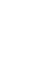 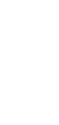 